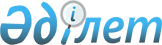 О внесении изменений в решение районного маслихата от 21 декабря 2012 года № 8/79 "О районном бюджете на 2013-2015 годы"Решение маслихата Мунайлинского района Мангистауской области от 26 августа 2013 года № 15/152. Зарегистрировано Департаментом юстиции Мангистауской области 11 сентября 2013 года № 2292      Примечание РЦПИ.

      В тексте документа сохранена пунктуация и орфография оригинала.      В соответствии с Бюджетным кодексом Республики Казахстан от 4 декабря 2008 года, Законом Республики Казахстан от 23 января 2001 года № 148 «О местном государственном управлении и самоуправлении в Республике Казахстан» и решением областного маслихата от 26 августа 2013 года № 12/172 «О внесении изменений и дополнений в решение областного маслихата от 7 декабря 2012 года № 7/77 «Об областном бюджете на 2013-2015 годы» (зарегистрировано в Реестре государственной регистрации нормативных правовых актов от 26 августа 2013 года за № 2288) районный маслихат РЕШИЛ:



      1. Внести в решение районного маслихата от 21 декабря 2012 года № 8/79 «О районном бюджете на 2013-2015 годы» (зарегистрировано в Реестре государственной регистрации нормативных правовых актов от 10 января 2013 года за № 2191, опубликовано в газете «Мұнайлы» от 18 января 2013 года № 4-6 (325-327) следующие изменения:



      пункт 1 изложить в новой редакции:

      «Утвердить районный бюджет на 2013 год согласно приложению 1 в следующих объемах:

      1) доходы – 7 766 655 тысяч тенге, в том числе по:

      налоговым поступлениям – 2 641 333 тысяч тенге;

      неналоговым поступлениям – 127 796 тысяч тенге;

      поступлениям от продажи основного капитала – 304 686 тысяч тенге; 

      поступлениям трансфертов – 4 692 840 тысяч тенге;

      2) затраты – 8 003 024 тысяч тенге;

      3) чистое бюджетное кредитование – 363 039 тысяч тенге, в том числе:

      бюджетные кредиты – 392 829 тысяч тенге; 

      погашение бюджетных кредитов – 29 790 тысяч тенге;

      4) сальдо по операциям с финансовыми активами – 0 тенге, в том числе:

      приобретение финансовых активов – 0 тенге;

      поступления от продажи финансовых активов государства – 0 тенге;

      5) дефицит (профицит) бюджета – 599 408 тысяч тенге;

      6) финансирование дефицита (использование профицита) бюджета – 599 408 тысяч тенге.»



      в пункте 2:

      в подпункте 1) цифру «96,5» заменить цифрой «100»;

      в подпункте 4) цифру «95,6» заменить цифрой «100». 



      подпункт 8) пункта 5 изложить в новой редакции:

      «8) гражданским служащим здравоохранения, социального обеспечения, образования, культуры и спорта, работающим в сельской местности, за счет бюджетных средств установить повышенные не менее чем на двадцать пять процентов должностные оклады и тарифные ставки по сравнению с окладами и ставками гражданских служащих, занимающихся этими видами деятельности в городских условиях, если иное не установлено законами Республики Казахстан».



      приложения 1, 4 и 6 указанного решения изложить в новой редакции согласно приложениям 1, 2 и 3 к настоящему решению.



      2. Настоящее решение вводится в действие с 1 января 2013 года.

 

       Председатель сессии                     С. Битан      Временно осуществляющий

      полномочии секретаря

      районного маслихата                     С. Есенкулов

 

       «СОГЛАСОВАНО»      Руководитель государственного

      учреждения «Мунайлинский

      районный отдел экономики и финансов»

      Ш. Сунгат

      26 августа 2013 год

Приложение 1

к решению районного маслихата

от 26 августа 2013 года № 15/152 Районный бюджет на 2013 год

Приложение 2

к решению районного маслихата

от 26 августа 2013 года № 15/152 Перечень бюджетных программ развития районного бюджета на 2013 год, направленных на реализацию бюджетных инвестиционных проектов (программ)

Приложение 3

к решению районного маслихата

от 26 августа 2013 года № 15/152 Перечень бюджетных программ на 2013 год каждого села, сельского округа
					© 2012. РГП на ПХВ «Институт законодательства и правовой информации Республики Казахстан» Министерства юстиции Республики Казахстан
				Кат.
Кл.
Подк.
Наименование
Сумма, тыс. тенге
111231. ДОХОДЫ7 766 6551НАЛОГОВЫЕ ПОСТУПЛЕНИЯ2 641 33301Подоходный налог903 5452Индивидуальный подоходный налог903 54503Социальный налог615 8231Социальный налог615 82304Hалоги на собственность1 069 5431Hалоги на имущество1 014 2693Земельный налог11 3374Hалог на транспортные средства43 7225Единый земельный налог21505Внутренние налоги на товары, работы и услуги40 5472Акцизы6 3003Поступления за использование природных и других ресурсов11 5104Сборы за ведение предпринимательской и профессиональной деятельности22 2395Налог на игорный бизнес49807Прочие налоги1761Прочие налоги17608Обязательные платежи, взимаемые за совершение юридически значимых действий и (или) выдачу документов уполномоченными на то государственными органами или должностными лицами11 6991Государственная пошлина11 6992НЕНАЛОГОВЫЕ ПОСТУПЛЕНИЯ127 79601Доходы от государственной собственности9 3381Поступления части чистого дохода государственных предприятий1345Доходы от аренды имущества, находящегося в государственной собственности9 1597Вознаграждения по кредитам, выданным из государственного бюджета4502Поступления от реализации товаров (работ, услуг)

государственными учреждениями, финансируемыми из

государственного бюджета191Поступления от реализации товаров (работ, услуг)

государственными учреждениями, финансируемыми из

государственного бюджета1903Поступления денег от проведения государственных

закупок, организуемых государственными

учреждениями, финансируемыми из государственного

бюджета261Поступления денег от проведения государственных

закупок, организуемых государственными учреждениями,

финансируемыми из государственного бюджета2604Штрафы, пени, санкции, взыскания, налагаемые государственными учреждениями, финансируемыми из государственного бюджета, а также содержащимися и финансируемыми из бюджета (сметы расходов) Национального Банка Республики Казахстан 74 3781Штрафы, пени, санкции, взыскания, налагаемые государственными учреждениями, финансируемыми из государственного бюджета, а также содержащимися и финансируемыми из бюджета (сметы расходов) Национального Банка Республики Казахстан, за исключением поступлений от организаций нефтяного сектора 74 37806Прочие неналоговые поступления44 0351Прочие неналоговые поступления44 0353ПОСТУПЛЕНИЯ ОТ ПРОДАЖИ ОСНОВНОГО КАПИТАЛА304 68601Продажа государственного имущества, закрепленного за государственными учреждениями6 0211Продажа государственного имущества, закрепленного за государственными учреждениями6 02103Продажа земли и нематериальных активов298 6641Продажа земли281 7332Продажа нематериальных активов16 9314ПОСТУПЛЕНИЯ ТРАНСФЕРТОВ4 692 84002Трансферты из вышестоящих органов государственного управления4 692 8402Трансферты из областного бюджета4 692 840Фгр.
Адм.
Пр.
Наименование
Сумма, тыс. тенге
111232. ЗАТРАТЫ8 003 0241Государственные услуги общего характера281 779112Аппарат маслихата района (города областного значения)17 489001Услуги по обеспечению деятельности маслихата района (города областного значения)15 665002Создание информационных систем1 500003Капитальные расходы государственного органа324122Аппарат акима района (города областного значения)87 505001Услуги по обеспечению деятельности акима района (города областного значения)85 395002Создание информационных систем1 200003Капитальные расходы государственного органа910Аппарат акима села Мангистау123Аппарат акима района в городе, города районного значения, поселка, села, сельского округа18 863001Услуги по обеспечению деятельности акима района в городе, города районного значения, поселка, села, сельского округа17 423022Капитальные расходы государственного органа1 440Аппарат акима села Баянды123Аппарат акима района в городе, города районного значения, поселка, села, сельского округа16 239001Услуги по обеспечению деятельности акима района в городе, города районного значения, поселка, села, сельского округа15 785022Капитальные расходы государственного органа454Аппарат акима сельского округа Кызылтобе123Аппарат акима района в городе, города районного значения, поселка, села, сельского округа18 121001Услуги по обеспечению деятельности акима района в городе, города районного значения, поселка, села, сельского округа16 524022Капитальные расходы государственного органа1 597Аппарат акима сельского округа Атамекен 123Аппарат акима района в городе, города районного значения, поселка, села, сельского округа19 679001Услуги по обеспечению деятельности акима района в городе, города районного значения, поселка, села, сельского округа18 082022Капитальные расходы государственного органа1 597Аппарат акима сельского округа Баскудык123Аппарат акима района в городе, города районного значения, поселка, села, сельского округа19 159001Услуги по обеспечению деятельности акима района в городе, города районного значения, поселка, села, сельского округа17 462022Капитальные расходы государственного органа1 697Аппарат акима сельского округа Даулет123Аппарат акима района в городе, города районного значения, поселка, села, сельского округа16 576001Услуги по обеспечению деятельности акима района в городе, города районного значения, поселка, села, сельского округа15 759022Капитальные расходы государственного органа817Аппарат акима сельского округа Батыр123Аппарат акима района в городе, города районного значения, поселка, села, сельского округа13 383001Услуги по обеспечению деятельности акима района в городе, города районного значения, поселка, села, сельского округа12 110022Капитальные расходы государственного органа1 273459Отдел экономики и финансов района (города областного значения)28 585001Услуги по реализации государственной политики в области формирования и развития экономической политики, государственного планирования, исполнения бюджета и управления коммунальной собственностью района (города областного значения)23 550003Проведение оценки имущества в целях налогообложения1 138011Учет, хранение, оценка и реализация имущества, поступившего

в коммунальную собственность3 467015Капитальные расходы государственного органа 430466Отдел архитектуры, градостроительства и строительства района (города областного значения)26 180040Развитие объектов государственных органов26 1802Оборона12 717122Аппарат акима района (города областного значения)12 717005Мероприятия в рамках исполнения всеобщей воинской обязанности12 7173Общественный порядок, безопасность, правовая, судебная, уголовно-исполнительная деятельность5 351458Отдел жилищно-коммунального хозяйства, пассажирского транспорта и автомобильных дорог района (города областного значения)5 351021Обеспечение безопасности дорожного движения в населенных пунктах5 3514Образование6 005 551Аппарат акима села Мангистау123Аппарат акима района в городе, города районного значения, поселка, села, сельского округа117 009004Обеспечение деятельности организаций дошкольного воспитания и обучения24 655005Организация бесплатного подвоза учащихся до школы и обратно

в аульной (сельской) местности53 721041Реализация государственного образовательного заказа в дошкольных организациях образования38 633Аппарат акима сельского округа Кызылтобе123Аппарат акима района в городе, города районного значения, поселка, села, сельского округа124 869004Обеспечение деятельности организаций дошкольного воспитания и обучения3 340005Организация бесплатного подвоза учащихся до школы и обратно

в аульной (сельской) местности21 489041Реализация государственного образовательного заказа в дошкольных организациях образования100 040Аппарат акима сельского округа Баянды123Аппарат акима района в городе, города районного значения, поселка, села, сельского округа29 502041Реализация государственного образовательного заказа в дошкольных организациях образования29 502Аппарат акима сельского округа Атамекен123Аппарат акима района в городе, города районного значения, поселка, села, сельского округа40 158041Реализация государственного образовательного заказа в дошкольных организациях образования40 158Аппарат акима сельского округа Баскудык123Аппарат акима района в городе, города районного значения, поселка, села, сельского округа120 856004Обеспечение деятельности организаций дошкольного воспитания и обучения3 156005Организация бесплатного подвоза учащихся до школы и обратно

в аульной (сельской) местности7 900041Реализация государственного образовательного заказа в дошкольных организациях образования109 800Аппарат акима сельского округа Даулет123Аппарат акима района в городе, города районного значения, поселка, села, сельского округа9 150041Реализация государственного образовательного заказа в дошкольных организациях образования9 150464Отдел образования района (города областного значения)2 309 369001Услуги по реализации государственной политики на местном уровне в области образования22 547003Общеобразовательное обучение1 778 268005Приобретение и доставка учебников, учебно-методических комплексов для государственных учреждений образования района (города областного значения)47 000006Дополнительное образование для детей91 619007Проведение школьных олимпиад, внешкольных мероприятий и конкурсов районного (городского) масштаба1 189009Обеспечение деятельности организаций дошкольного воспитания и обучения16 618012Капитальные расходы государственного органа 230015Ежемесячная выплата денежных средств опекунам (попечителям) на содержание ребенка-сироты (детей-сирот), и ребенка (детей), оставшегося без попечения родителей9 763040Реализация государственного образовательного заказа в дошкольных организациях образования86 872050Содержание вновь вводимых объектов образования204 662067Капитальные расходы подведомственных государственных

учреждений и организаций50 601466Отдел архитектуры, градостроительства и строительства района (города областного значения)3 254 638037Строительство и реконструкция объектов образования3 254 6386Социальная помощь и социальное обеспечение263 807Аппарат акима села Мангистау123Аппарат акима района в городе, города районного значения, поселка, села, сельского округа1 694003Оказание социальной помощи нуждающимся гражданам на дому1 694Аппарат акима сельского округа Кызылтобе123Аппарат акима района в городе, города районного значения, поселка, села, сельского округа721003Оказание социальной помощи нуждающимся гражданам на дому721451Отдел занятости и социальных программ района (города областного значения)261 392001Услуги по реализации государственной политики на местном уровне в области обеспечения занятости и реализации социальных программ для населения20 149002Программа занятости45 295004Оказание социальной помощи на приобретение топлива специалистам здравоохранения, образования, социального обеспечения, культуры, спорта и ветеринарии в сельской местности в соответствии с законодательством Республики Казахстан23 353005Государственная адресная социальная помощь19 383006Жилищная помощь33 236007Социальная помощь отдельным категориям нуждающихся граждан по решениям местных представительных органов83 211010Материальное обеспечение детей-инвалидов, воспитывающихся и обучающихся на дому3 762011Оплата услуг по зачислению, выплате и доставке пособий и других социальных выплат582014Оказание социальной помощи нуждающимся гражданам на дому16 004016Государственные пособия на детей до 18 лет8 099017Обеспечение нуждающихся инвалидов обязательными гигиеническими средствами и предоставление услуг специалистами жестового языка, индивидуальными помощниками в соответствии с индивидуальной программой реабилитации инвалида7 916021Капитальные расходы государственного органа 402023Обеспечение деятельности центров занятости07Жилищно-коммунальное хозяйство1 001 857466Отдел архитектуры, градостроительства и строительства района (города областного значения)748 667003Строительство жилья государственного коммунального жилищного фонда403 135004Развитие и обустройство инженерно-коммуникационной инфраструктуры288 963005Развитие коммунального хозяйства5 000058Развитие системы водоснабжения и водоотведения в сельских населенных пунктах51 569458Отдел жилищно-коммунального хозяйства, пассажирского транспорта и автомобильных дорог района (города областного значения)39 036018Благоустройство и озеленение населенных пунктов16 397041Ремонт и благоустройство объектов в рамках развития сельских населенных пунктов по Дорожной карте занятости 202022 639479Отдел жилищной инспекции района (города областного

значения)5 683001Услуги по реализации государственной политики на местном

уровне в области жилищного фонда5 683Аппарат акима села Мангистау123Аппарат акима района в городе, города районного значения, поселка, села, сельского округа58 695008Освещение улиц населенных пунктов25 406009Обеспечение санитарии населенных пунктов18 000011Благоустройство и озеленение населенных пунктов15 289Аппарат акима села Баянды123Аппарат акима района в городе, города районного значения, поселка, села, сельского округа18 662008Освещение улиц населенных пунктов7 630009Обеспечение санитарии населенных пунктов6 042011Благоустройство и озеленение населенных пунктов4 990Аппарат акима сельского округа Кызылтобе123Аппарат акима района в городе, города районного значения, поселка, села, сельского округа39 572008Освещение улиц населенных пунктов19 442009Обеспечение санитарии населенных пунктов13 000011Благоустройство и озеленение населенных пунктов7 130Аппарат акима сельского округа Атамекен 123Аппарат акима района в городе, города районного значения, поселка, села, сельского округа26 550008Освещение улиц населенных пунктов16 200009Обеспечение санитарии населенных пунктов5 000011Благоустройство и озеленение населенных пунктов5 350Аппарат акима сельского округа Баскудык123Аппарат акима района в городе, города районного значения, поселка, села, сельского округа27 697008Освещение улиц населенных пунктов17 597009Обеспечение санитарии населенных пунктов5 000011Благоустройство и озеленение населенных пунктов5 100Аппарат акима сельского округа Даулет123Аппарат акима района в городе, города районного значения, поселка, села, сельского округа26 753008Освещение улиц населенных пунктов11 973009Обеспечение санитарии населенных пунктов9 000011Благоустройство и озеленение населенных пунктов5 780Аппарат акима сельского округа Батыр123Аппарат акима района в городе, города районного значения, поселка, села, сельского округа10 542008Освещение улиц населенных пунктов7 542009Обеспечение санитарии населенных пунктов3 0008Культура, спорт, туризм и информационное пространство117 769456Отдел внутренней политики района (города областного значения)25 392001Услуги по реализации государственной политики на местном уровне в области информации, укрепления государственности и формирования социального оптимизма граждан9 943003Реализация мероприятий в сфере молодежной политики11 544005Услуги по проведению государственной информационной

политики через телерадиовещание3 675006Капитальные расходы государственного органа 230457Отдел культуры, развития языков, физической культуры и спорта района (города областного значения)72 339001Услуги по реализации государственной политики на местном уровне в области культуры, развития языков, физической культуры и спорта 12 775003Поддержка культурно-досуговой работы42 685006Функционирование районных (городских) библиотек12 927009Проведение спортивных соревнований на районном (города

областного значения) уровне1 277010Подготовка и участие членов сборных команд района (города областного значения) по различным видам спорта на областных спортивных соревнованиях2 101014Капитальные расходы государственного органа574466Отдел архитектуры, градостроительства и строительства района (города областного значения)20 038011Развитие объектов культуры20 0389Топливно-энергетический комплекс и недропользование21 840466Отдел архитектуры, градостроительства и строительства района (города областного значения)21 840009Развитие теплоэнергетической системы21 84010Сельское, водное, лесное, рыбное хозяйство, особо охраняемые природные территории, охрана окружающей среды и животного мира, земельные отношения83 548463Отдел земельных отношений района (города областного значения)12 249001Услуги по реализации государственной политики в области регулирования земельных отношений на территории района (города областного значения)12 019007Капитальные расходы государственного органа 230474Отдел сельского хозяйства и ветеринарии района (города областного значения)24 155001Услуги по реализации государственной политики на местном уровне в сфере сельского хозяйства и ветеринарии 10 629003Капитальные расходы государственного органа387005Обеспечение функционирования скотомогильников

(биотермических ям)1 500007Организация отлова и уничтожения бродячих собак и кошек5 000013Проведение противоэпизоотических мероприятий6 639459Отдел экономики и финансов района (города областного значения)47 144099Реализация мер по оказанию социальной поддержки специалистов47 14411Промышленность, архитектурная, градостроительная и строительная деятельность17 787466Отдел архитектуры, градостроительства и строительства района (города областного значения)17 787001Услуги по реализации государственной политики в области строительства, улучшения архитектурного облика городов, районов и населенных пунктов области и обеспечению рационального и эффективного градостроительного освоения территории района (города областного значения)17 379015Капитальные расходы государственного органа40812Транспорт и коммуникации29 352458Отдел жилищно-коммунального хозяйства, пассажирского транспорта и автомобильных дорог района (города областного значения)29 352022Развитие транспортной инфраструктуры20 261023Обеспечение функционирования автомобильных дорог9 09113Прочие147 343469Отдел предпринимательства района (города областного значения)9 415001Услуги по реализации государственной политики на местном уровне в области развития предпринимательства и промышленности 9 185004Капитальные расходы государственного органа 230458Отдел жилищно-коммунального хозяйства, пассажирского транспорта и автомобильных дорог района (города областного значения)128 128001Услуги по реализации государственной политики на местном уровне в области жилищно-коммунального хозяйства, пассажирского транспорта и автомобильных дорог 13 004013Капитальные расходы государственного органа 230040Реализация мер по содействию экономическому развитию регионов в рамках Программы «Развитие регионов» 84 894067Капитальные расходы подведомственных государственных учреждений и организаций30 000459Отдел экономики и финансов района (города областного значения)9 800012Резерв местного исполнительного органа района (города областного значения) 9 80014Обслуживание долга45459Отдел экономики и финансов района (города областного значения)45021Обслуживание долга местных исполнительных органов по выплате вознаграждений и иных платежей по займам из областного бюджета4515Трансферты14 278459Отдел экономики и финансов района (города областного

значения)14 278006Возврат неиспользованных (недоиспользованных) целевых трансфертов14 2783. ЧИСТОЕ БЮДЖЕТНОЕ КРЕДИТОВАНИЕ363 039Бюджетные кредиты392 829459Отдел экономики и финансов района (города областного значения)392 829018Бюджетные кредиты для реализации мер социальной поддержки специалистов социальной сферы сельских населенных пунктов392 8295Погашение бюджетных кредитов29 79001Погашение бюджетных кредитов29 7901Погашение бюджетных кредитов, выданных из государственного бюджета29 7904. САЛЬДО ПО ОПЕРАЦИЯМ С ФИНАНСОВЫМИ АКТИВАМИ0Приобретение финансовых активов0Поступления от продажи финансовых активов государства05. ДЕФИЦИТ (ПРОФИЦИТ) БЮДЖЕТА-599 4086. ФИНАНСИРОВАНИЕ ДЕФИЦИТА (ИСПОЛЬЗОВАНИЕ ПРОФИЦИТА) БЮДЖЕТА599 408Фгр.
Адм.
Пр.
Наименование
1Государственные услуги общего характера466Отдел архитектуры, градостроительства и строительства района (города областного значения)040Развитие объектов государственных органов4Образование466Отдел архитектуры, градостроительства и строительства района (города областного значения)037Строительство и реконструкция объектов образования7Жилищно-коммунальное хозяйство466Отдел архитектуры, градостроительства и строительства района (города областного значения)003Проектирование, строительство и (или) приобретение жилья государственного коммунального жилищного фонда004Проектирование, развитие, обустройство и (или) приобретение инженерно-коммуникационной инфраструктуры005Развитие коммунального хозяйства058Развитие системы водоснабжения и водоотведения в сельских населенных пунктах8Культура, спорт, туризм и информационное пространство466Отдел архитектуры, градостроительства и строительства района (города областного значения)011Развитие объектов культуры9Топливно-энергетический комплекс и недропользование466Отдел архитектуры, градостроительства и строительства района (города областного значения)009Развитие теплоэнергетической системы12Транспорт и коммуникации458Отдел жилищно-коммунального хозяйства, пассажирского транспорта и автомобильных дорог района (города областного значения)022Развитие транспортной инфраструктурыФгр.
Адм.
Пр.
Наименование
11121Государственные услуги общего характераАппарат акима села Мангистау123Аппарат акима района в городе, города районного значения, поселка, села, сельского округа001Услуги по обеспечению деятельности акима района в городе, города районного значения, поселка, села, сельского округа022Капитальные расходы государственного органаАппарат акима села Баянды123Аппарат акима района в городе, города районного значения, поселка, села, сельского округа001Услуги по обеспечению деятельности акима района в городе, города районного значения, поселка, села, сельского округа022Капитальные расходы государственного органаАппарат акима сельского округа Кызылтобе123Аппарат акима района в городе, города районного значения, поселка, села, сельского округа001Услуги по обеспечению деятельности акима района в городе, города районного значения, поселка, села, сельского округа022Капитальные расходы государственного органаАппарат акима сельского округа Атамекен 123Аппарат акима района в городе, города районного значения, поселка, села, сельского округа001Услуги по обеспечению деятельности акима района в городе, города районного значения, поселка, села, сельского округа022Капитальные расходы государственного органаАппарат акима сельского округа Баскудык123Аппарат акима района в городе, города районного значения, поселка, села, сельского округа001Услуги по обеспечению деятельности акима района в городе, города районного значения, поселка, села, сельского округа022Капитальные расходы государственного органаАппарат акима сельского округа Даулет123Аппарат акима района в городе, города районного значения, поселка, села, сельского округа001Услуги по обеспечению деятельности акима района в городе, города районного значения, поселка, села, сельского округа022Капитальные расходы государственного органаАппарат акима сельского округа Батыр123Аппарат акима района в городе, города районного значения, поселка, села, сельского округа001Услуги по обеспечению деятельности акима района в городе, города районного значения, поселка, села, сельского округа022Капитальные расходы государственного органа4ОбразованиеАппарат акима села Мангистау123Аппарат акима района в городе, города районного значения, поселка, села, сельского округа004Обеспечение деятельности организаций дошкольного воспитания и обучения005Организация бесплатного подвоза учащихся до школы и обратно в аульной (сельской) местности041Реализация государственного образовательного заказа в дошкольных организациях образованияАппарат акима сельского округа Кызылтобе123Аппарат акима района в городе, города районного значения, поселка, села, сельского округа004Обеспечение деятельности организаций дошкольного воспитания и обучения005Организация бесплатного подвоза учащихся до школы и обратно

в аульной (сельской) местности041Реализация государственного образовательного заказа в дошкольных организациях образованияАппарат акима сельского округа Баянды123Аппарат акима района в городе, города районного значения, поселка, села, сельского округа041Реализация государственного образовательного заказа в дошкольных организациях образованияАппарат акима сельского округа Атамекен123Аппарат акима района в городе, города районного значения, поселка, села, сельского округа041Реализация государственного образовательного заказа в дошкольных организациях образованияАппарат акима сельского округа Баскудык123Аппарат акима района в городе, города районного значения, поселка, села, сельского округа004Обеспечение деятельности организаций дошкольного воспитания и обучения005Организация бесплатного подвоза учащихся до школы и обратно в аульной (сельской) местности041Реализация государственного образовательного заказа в дошкольных организациях образованияАппарат акима сельского округа Даулет123Аппарат акима района в городе, города районного значения, поселка, села, сельского округа041Реализация государственного образовательного заказа в дошкольных организациях образования6Социальная помощь и социальное обеспечениеАппарат акима села Мангистау123Аппарат акима района в городе, города районного значения, поселка, села, сельского округа003Оказание социальной помощи нуждающимся гражданам на домуАппарат акима сельского округа Кызылтобе123Аппарат акима района в городе, города районного значения, поселка, села, сельского округа003Оказание социальной помощи нуждающимся гражданам на дому7Жилищно-коммунальное хозяйствоАппарат акима села Мангистау123Аппарат акима района в городе, города районного значения, поселка, села, сельского округа008Освещение улиц населенных пунктов009Обеспечение санитарии населенных пунктов011Благоустройство и озеленение населенных пунктовАппарат акима села Баянды123Аппарат акима района в городе, города районного значения, поселка, села, сельского округа008Освещение улиц населенных пунктов009Обеспечение санитарии населенных пунктов011Благоустройство и озеленение населенных пунктовАппарат акима сельского округа Кызылтобе123Аппарат акима района в городе, города районного значения, поселка, села, сельского округа008Освещение улиц населенных пунктов009Обеспечение санитарии населенных пунктов011Благоустройство и озеленение населенных пунктовАппарат акима сельского округа Атамекен 123Аппарат акима района в городе, города районного значения, поселка, села, сельского округа008Освещение улиц населенных пунктов009Обеспечение санитарии населенных пунктов011Благоустройство и озеленение населенных пунктовАппарат акима сельского округа Баскудык123Аппарат акима района в городе, города районного значения, поселка, села, сельского округа008Освещение улиц населенных пунктов009Обеспечение санитарии населенных пунктов011Благоустройство и озеленение населенных пунктовАппарат акима сельского округа Даулет123Аппарат акима района в городе, города районного значения, поселка, села, сельского округа008Освещение улиц населенных пунктов009Обеспечение санитарии населенных пунктов011Благоустройство и озеленение населенных пунктовАппарат акима сельского округа Батыр123Аппарат акима района в городе, города районного значения, поселка, села, сельского округа008Освещение улиц населенных пунктов009Обеспечение санитарии населенных пунктов